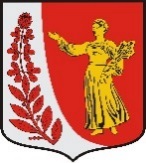 АДМИНИСТРАЦИЯ   МУНИЦИПАЛЬНОГО  ОБРАЗОВАНИЯ"ПУДОМЯГСКОЕ  СЕЛЬСКОЕ  ПОСЕЛЕНИЕ"ГАТЧИНСКОГО  МУНИЦИПАЛЬНОГО  РАЙОНАЛЕНИНГРАДСКОЙ ОБЛАСТИ                                                   ПРОЕКТ                                                                   ПОСТАНОВЛЕНИЕот _______________ 2019г.		                                                              	№ _________В соответствии с Федеральный закон №131–ФЗ «Об общих принципах организации местного самоуправления в Российской Федерации»,  ФЗ от 24.07.2007г. №209-ФЗ «О развитии малого и среднего предпринимательства в Российской Федерации»,  Уставом муниципального образования «Пудомягское сельское поселение» Гатчинского муниципального района Ленинградской области, администрация Пудомягского сельского поселенияПОСТАНОВЛЯЕТ:		1. Утвердить Порядок создания координационных или совещательных органов в области развития малого и среднего предпринимательства на территории муниципального образования «Пудомягское сельское поселение» Гатчинского муниципального района Ленинградской области, согласно приложения.2. Опубликовать настоящее постановление в газете «Гатчинская правда» и разместить на официальном сайте муниципального образования «Пудомягское сельское поселение».   Глава администрации                                                                                                Пудомягского сельского поселения                                                          Ежова Л.А.Исп.Лукьянова Н.А. тел.64-730ПриложениеК постановлению администрацииПудомягского сельского поселенияОт__________2019г. №__________  ПОРЯДОКсоздания координационных или совещательных органов в области развития малого и среднего предпринимательства на территории муниципального образования «Пудомягское сельское поселение» Гатчинского муниципального района Ленинградской областиОбщие положения          Координационные или совещательные органы в области развития малого и среднего предпринимательства (далее - координационные органы) создаются в целях обеспечения согласованных действий по созданию условий для развития малого и среднего предпринимательства на территории  Пудомягского сельского поселения.          Координационные органы могут быть созданы по инициативе органов местного самоуправления или некоммерческих организаций, выражающих интересы субъектов малого и среднего предпринимательства при решении определенного круга задач или для проведения конкретных мероприятий.          Совещательные органы именуются советами и образуются для предварительного рассмотрения вопросов и подготовки по ним предложений, носящих рекомендательный характер.          Создаваемый совет или комиссия может одновременно являться и координационным, и совещательным органом.          В случае обращения некоммерческих организаций, выражающих интересы субъектов малого и среднего предпринимательства о создании координационного органа, органы местного самоуправления в течение месяца уведомляют такие некоммерческие организации о принятом решении.          Для образования координационных органов, администрация Пудомягского сельского поселения разрабатывает проект Положения, в котором указываются:наименование органа и цель его создания;определяется должность председателя, заместителя председателя, ответственного секретаря;устанавливается персональный состав координационных органов;указываются полномочия председателя и ответственного секретаря координационных органов;при необходимости включаются другие положения, обеспечивающие достижение цели создания координационных органов;положение утверждается постановлением администрации Пудомягского сельского поселения;          В своей деятельности координационные органы руководствуются Конституцией Российской Федерации, федеральными законами, указами и распоряжениями Президента Российской Федерации, постановлениями и распоряжениями Правительства Российской Федерации, законами Ленинградской области, другими нормативно правовыми документами, а также настоящим Порядком.2. Основные цели координационныхи совещательных органов          Координационные и совещательные органы создаются в целях:          1. Повышения роли субъектов малого и среднего предпринимательства в социально-экономическом развитии  Пудомягского сельского поселения;          2. Осуществления координации деятельности органов местного самоуправления с органами государственной власти и субъектами предпринимательства, общественными объединениями и организациями, образующими инфраструктуру поддержки малого и среднего предпринимательства;           3. Привлечения субъектов малого и среднего предпринимательства к выработке и реализации муниципальной политики в области развития малого и среднего предпринимательства;           4. Исследования и обобщения проблем субъектов малого и среднего предпринимательства, защита их законных прав и интересов;           5. Привлечения общественных организаций, объединений предпринимателей, представителей средств массовой информации к обсуждению вопросов, касающихся реализации права граждан на предпринимательскую деятельность, и выработки по данным вопросам рекомендаций;           6. Выдвижения и поддержки инициатив, направленных на реализацию муниципальной политики в области развития малого и среднего предпринимательства;           7. Проведения общественной экспертизы проектов муниципальных правовых актов, регулирующих развитие малого и среднего предпринимательства;          8. В иных целях, определяемых администрацией  Пудомягского сельского поселения.3. Состав координационных и совещательных органовВ состав координационных или совещательных органов могут входить по  согласованию представители органов местного самоуправления, представители некоммерческих организаций, выражающих интересы субъектов малого и среднего предпринимательства, представители малого и среднего бизнеса, представители  средств  массовой  информации.          Персональный состав и полномочия координационного или совещательного органа утверждается постановлением администрации Пудомягского сельского поселения. Председателем координационного или совещательного органа является глава администрации Пудомягского сельского поселения, при котором создается координационный или совещательный орган.4. Обеспечение деятельностикоординационных и совещательных органов          Координационный или совещательный орган является правомочным, если на его заседании присутствует пятьдесят процентов его членов. Решение по рассматриваемому вопросу принимается простым большинством голосов присутствующих на заседании членов координационного или совещательного органа.         Организационно-техническое обеспечение деятельности координационного или совещательного органа осуществляется администрацией Пудомягского сельского поселения, при которой создан соответствующий координационный или совещательный орган.          Регламент работы координационного или совещательного органа утверждается на его заседании.Об утверждении   Порядка создания координационных или совещательных органов в области развития малого и среднего предпринимательства на территории Пудомягского сельского поселения